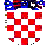 REPUBLIKA HRVATSKAVARAŽDINSKA ŽUPANIJAOPĆINA KLENOVNIKOPĆINSKO VIJEĆEKLASA:   023-01/18-01/04UR.BROJ:2186/015-18-02Klenovnik, 31.08.2018.Z A P I S N I Ksa 09. sjednice Općinskog vijeća Općine Klenovnik održane 31.08.2018. god. u prostorijama Općine Klenovnik s početkom u 19,00 sati. NAZOČNI: Josip Kralj, Robert Rešetar, Ivan Galić, Kristina Kišiček, Sanja Kukec, Zoran                          Bencek,  Mladen Križanec, Sanda Golub i Mirjana CerovčecNENAZOČNI: Andrija Golub i Igor CerovčecOSTALI NAZOČNI: Mladen Blaško, načelnik Općine Klenovnik                                   Sanja Kolenko, zamjenik načelnika Općine Klenovnik                                   Marijana Fotez, djelatnica Općine Klenovnik                                    Ankica Oreški, djelatnica Općine Klenovnik, zapisničar Predsjednica Općinskog vijeća, gospođica Sanda Golub, pozdravila je sve nazočne i utvrdila postojanje kvoruma. Predsjednica Općinskog vijeća, gospođica Sanda Golub predlaže donošenje dnevnog reda kako slijedi:Prihvaćanje zapisnika sa 8. sjednice Općinskog vijeća,Pitanja vijećnika,Prijedlog Odluke o davanju suglasnosti za provedbu ulaganja u projekt „Rekonstrukcija zgrade Dječjeg vrtića „Latica“ Klenovnik,Prijedlog Polugodišnjeg izvještaja Općine Klenovnik  za razdoblje od 01.01.2018. do 30.06.2018. godine ,Prijedlog Odluke o izmjeni Odluke o načinu pružanja javne usluge prikupljanja miješanog komunalnog otpada i biorazgradivog komunalnog otpada na području Općine Klenovnik,Prijedlog Odluke o dodjeli javnih priznanja, Prijedlog Odluke o osnivanju i imenovanju povjerenstva za dodjelu javnih priznanja Općine Klenovnik,Razno.Općinsko vijeće jednoglasno sa devet glasova „za“ prihvaća naprijed predloženi dnevni red.Točka 1.Općinsko vijeće jednoglasno sa devet glasova „za“ prihvaća zapisnik sa 8. sjednice Općinskog vijeća.Točka 2.Gospođa Sanja Kukec postavlja pitanje prekida – odgode radova izrade vodoopskrbne mreže  visoke zone Klenovnik.Odgovor je načelnika, gospodina Mladena Blaško da je dobio informaciju za obustavu radova na projektu „Izgradnja vodoopskrbne mreže visoke zone Klenovnik“. Varkomu i izvođaču radova nisu do sada isplaćena sredstva pa su radovi prekinuti.Radovi na projektu izgradnja vodoopskrbne mreže visoke zone Klenovnik obustavljaju se na rok od 30 dana.Pitanje je gospodina Mladena Križanec da li će se sanirati grabe na cesti prema zaselku Ljubići.Pitanje je gospodina Roberta Rešetar za uređenje ceste na potezu od Dubravca prema Jerovcu (očistili su bankine a nisu sanirali rupe).Odgovor je načelnika, gospodina Mladena Blaško da je sanacija naših nerazvrstanih cesta u tijeku, a cesta Dubravec – Jerovec je na području grada Ivanca te će on nastojati preko Županijske uprave za ceste da se ta cesta uredi.Točka 3.Načelnik, gospodin Mladen Blaško izvješćuje da je otvoren natječaj na koji ćemo se prijaviti za dogradnju zgrade dječjeg vrtića „Latica“ Klenovnik. Rok za prijavu na natječaj je 14.09., a ukoliko ne dobijemo odobrena sredstva za isto ćemo se prijaviti i u slijedećoj godini. Troškovnik za radove u fazi je izrade, te za sada još nije gotov. Općinsko vijeće jednoglasno sa devet glasova „za“ donosi Odluku o davanju suglasnosti za provedbu ulaganja u projekt „Rekonstrukcija zgrade Dječjeg vrtića Latica Klenovnik“. Točka 4.Gospođa Mirjana Cerovčec postavlja pitanje povećanja stavke  za tisak u izvršenju proračuna za prvo polugodište ove godine.Odgovor je gospođe Marijane Fotez da je stavka ostvarena u povećanom iznosu iz razloga jer smo dva puta raspisivali natječaj za pročelnika Jedinstvenog upravnog odjela. Dva puta se raspisivao natječaj i dva puta poništenje natječaja za pročelnika.Općinsko vijeće jednoglasno sa devet glasova „za“ donosi Izvještaj o izvršenju proračuna Općine Klenovnik za razdoblje od 01. siječnja do 30. lipnja 2018. godine. Točka 5.Predsjednica Općinskog vijeća, gospođica Sanda Golub daje na glasovanje donošenje Odluke o izmjeni Odluke o načinu pružanja javne usluge prikupljanja miješanog komunalnog otpada i biorazgradivog komunalnog otpada na području Općine Klenovnik.Za donošenje naprijed navedene Odluke glasovalo je osam vijećnika, a jedan vijećnik bio je protiv.Predsjednica Općinskog vijeća konstatirala je da je većinom od osam glasova „za“ donijeta Odluka o izmjeni Odluke o načinu pružanja javne usluge prikupljanja miješanog komunalnog otpada i biorazgradivog komunalnog otpada na području Općine Klenovnik. Točka 6.Općinsko vijeće jednoglasno sa 9 (devet) glasova „za“ donosi Odluku o javnim priznanjima Općine Klenovnik. Točka 7.U prijedlogu Odluke o osnivanju i imenovanju Povjerenstva za dodjelu javnih priznanja Općine Klenovnik  predloženo je da se u Povjerenstvo imenuju: Golub Sanda, za predsjednika i Blaško Mladen za člana.Gospođa Mirjana Cerovčec predlaže da se za još jednog člana imenuje gospodina Mladena Križanec.Predsjednica Općinskog vijeća, gospođica Sanda Golub daje na glasovanje donošenje Odluke o osnivanju i imenovanju Povjerenstva za dodjelu javnih priznanja Općine Klenovnik. Istom Odlukom u Povjerenstvo se imenuju:Sanda Golub, predsjednicaMladen Blaško, članMladen Križanec, član.Općinsko vijeće jednoglasno sa 9 (devet) glasova „za“ donosi Odluku o osnivanju i imenovanju Povjerenstva za dodjelu javnih priznanja Općine Klenovnik. Točka 8.Izvješće je načelnika, gospodina Mladena Blaško da će se povodom Dana općine, koji je 11.10. svečana sjednica Općinskog vijeća održati u petak 12.10. Istog dana biti će u školi organizirani i „Dani kruha“. Aktivnosti koje će se odvijati povodom Dana općine biti će organizirane, kao što je bilo i prošle godine. Gospođa Mirjana Cerovčec postavlja pitanje da li ima prijava za pse koji lutaju cestom. Gospođa Marijana Fotez napominje da je ravnateljica vrtića također istaknula problem pasa lutalica, jer im pas dolazi u vrtićko dvorište, što se mora spriječiti. Gospođa Mirjana Cerovčec postavlja pitanje uređenja nogostupa prema zaselku Tomišaki. Odgovor je načelnika, gospodina Mladena Blaško da će se nogostup prema Tomišakima asfaltirati najvjerojatnije ove godine. Gospođa Sanja Kukec postavlja pitanje postavljanja ležećih policajaca. Odgovor je načelnika, gospodina Mladena Blaško da gotovo svakodnevno kontaktira Županijsku upravu za ceste u Varaždinu za uređenje cesta i prostora uz ceste. Budući da su značajna sredstva utrošili za zimsko održavanje cesta preostalo im je manje sredstava za ostale namjene. On urgira da se napravi što više – sada je uređeno raslinje uz cestu prema zaselku Cari, a nastojati će utjecati da se urede i ostale ceste na našem području.Što se tiče naših cesta donijeti ćemo Odluku kojom ćemo definirati širinu i održavati ćemo naše ceste – malčirati će se bankine.Gospođa Mirjana Cerovčec predlaže da se na gornjem zavoju uz cestu prema Carima postavi branik.Dovršeno u 19,45 sati.Zapisnik izradila:Ankica Oreški                                                            PREDSJEDNICA OPĆINSKOG VIJEĆA                                                                                               OPĆINE KLENOVNIK							   Sanda Golub mag.educ.math.et phys